Il est interdit aux candidats de signer leur composition ou d'y mettre un signe quelconque pouvant indiquer sa provenance.Baccalauréat Professionnel  Maintenance des Systèmes de Production Connectés
Épreuve E2	PREPARATION D’UNE INTERVENTION 
Sous-épreuve E2.b	Préparation d’une intervention de maintenance                           Matériel autorisé L’usage de la calculatrice avec mode examen actif est autorisé.L’usage de calculatrice sans mémoire, « type collège » est autorisé.Problématique :Suite au déclenchement intempestif du relais électronique de surcharge (relais de surcouple) sur le broyeur de déchets Déchiqueticc, l’équipe de maintenance a réalisé une analyse vibratoire qui a mis en évidence une détérioration prononcée du roulement (N°38a) de la transmission par chaîne côté moteur.Vous devez préparer l’intervention pour remplacer ce roulement défectueux et remettre en service dans les meilleurs délais le système.L’équipe de maintenance décide de profiter cette intervention pour modifier la transmission par chaine afin de limiter l’usure du roulement.  Q1.1- Référencer le roulement N° 38a :Désignation : Roulement à 2 rangées de billes à contact oblique de diamètre intérieur 35mm de diamètre extérieur 72mm et d’une épaisseur de 27mm avec des joints d’étanchéité.Q1.2- Référencer le pignon N°57a et son moyeu N°56a. Désignation : Pignon à denture double non épaulé de 15 dents au pas de 25,4 mm et son moyeu monté sur un arbre de diamètre 32 mm.Q1.3- Vérifier la disponibilité des pièces de rechange dans le stock de l’atelier de maintenance et compléter le tableau ci-dessous en cochant la case correspondante.Référencer avec le code maintenance les pièces disponibles.Q2.1- Toutes les pièces de rechange n’étant pas disponibles en stock, une commande a été passée chez le fournisseur aujourd’hui lundi, la livraison sera effectuée au plus tard dans 2 jours en fin de journée. Planifier le moment de l’intervention sachant que la durée de cette dernière est estimée à 4 heures.Planning du technicien chargé de l’intervention (vous) :Q3.1-Quel doit être votre niveau d’habilitation afin de réaliser la consignation du système durant l’intervention ? (Cochez la case correspondante)B0		BR		BC		B1V		B2VQ3.2- Dans les tableaux ci-dessous cocher les moyens de prévention nécessaires à la consignation de l’installation.Q3.3- Compléter les zones grisées du tableau ci-dessous décrivant l’ensemble des étapes de la consignation électrique.Q3.4- La vérification d’absence de tension (étape 5 de la consignation) nécessite un certain nombre de tests, compléter les zones grisées du tableau ci-dessous en indiquant les bornes et le composant sur lequel vous agissez.Q4.1- Déterminer la masse de l’ensemble moteur et réducteur. Note : le moteur ne possède pas de frein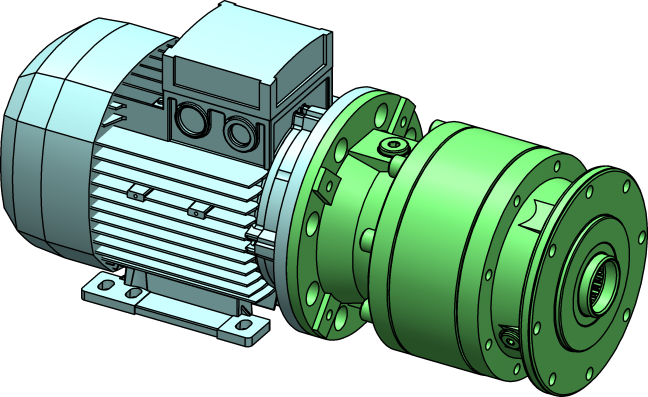 Q4.2- Choisir le mode d’élingage et la sangle adaptée à l’intervention. 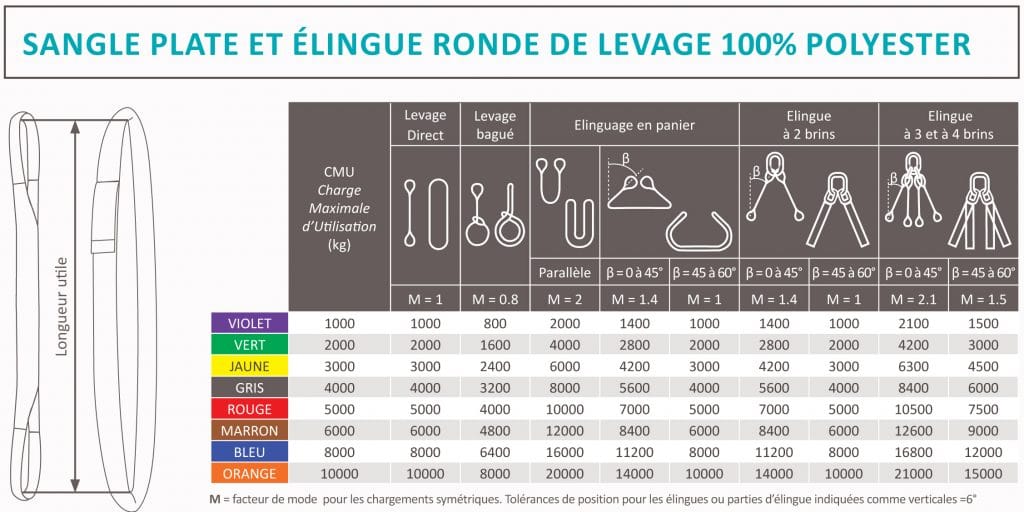 Mode d’élingage choisi : Levage direct		Levage bagué		Élingage en panierSangle choisie :	        CMU :		              Couleur : Q5.1- Choisir les outils nécessaires au démontage et remontage dans les règles de l’art.L’anneau élastique N°67a doit être déposé pour pouvoir démonter le roulement 38a choisir l’outil adapté. (cocher la ou les cases correspondantes dans le tableau ci-dessous)Le roulement N°38a étant monté avec serrage sur l’arbre choisir l’outil adapté à son extraction. (cocher la ou les cases correspondantes dans le tableau ci-dessous)Choisir le ou les outils adaptés au montage du roulement neuf  N°38a. (cocher la ou les cases correspondantes dans le tableau ci-dessous)Sous la conduite de votre professeur et en fonction de ces consignes, procéder à la préparation de votre intervention.Académie :Académie :Académie :Session :Session :Examen :Examen :Examen :Examen :Série :Spécialité/option :Spécialité/option :Repère de l’épreuve :Repère de l’épreuve :Repère de l’épreuve :Épreuve/sous épreuve :Épreuve/sous épreuve :Épreuve/sous épreuve :Épreuve/sous épreuve :Épreuve/sous épreuve :NOM :NOM :NOM :NOM :NOM :(en majuscule, suivi s’il y a lieu, du nom d’épouse)Prénoms :N° du candidat ………………..(le numéro est celui qui figure sur la convocation ou liste d’appel)N° du candidat ………………..(le numéro est celui qui figure sur la convocation ou liste d’appel)N° du candidat ………………..(le numéro est celui qui figure sur la convocation ou liste d’appel)N° du candidat ………………..(le numéro est celui qui figure sur la convocation ou liste d’appel)Né(e) le :N° du candidat ………………..(le numéro est celui qui figure sur la convocation ou liste d’appel)N° du candidat ………………..(le numéro est celui qui figure sur la convocation ou liste d’appel)N° du candidat ………………..(le numéro est celui qui figure sur la convocation ou liste d’appel)N° du candidat ………………..(le numéro est celui qui figure sur la convocation ou liste d’appel)N° du candidat ………………..(le numéro est celui qui figure sur la convocation ou liste d’appel)N° du candidat ………………..(le numéro est celui qui figure sur la convocation ou liste d’appel)N° du candidat ………………..(le numéro est celui qui figure sur la convocation ou liste d’appel)N° du candidat ………………..(le numéro est celui qui figure sur la convocation ou liste d’appel)Appréciation du correcteurAppréciation du correcteurAppréciation du correcteurAppréciation du correcteurAppréciation du correcteurQ0Lecture du dossier technique et ressourcesDTR 2 à 15 / 15Temps conseillé :5 minutesQ1Vérifier la disponibilité des pièces de rechangesDTR 11 à 13 / 15Temps conseillé :15 minutesRéférence du roulement :Référence du pignon :Type :Type de moyeu :Référence du moyeu :Pièce de rechangeDisponibleIndisponiblecode maintenanceRoulementPignonMoyeu du pignonQ2Planifier l’interventionTemps conseillé :5 minutesJoursLundiLundiLundiLundiMardiMardiMardiMardiMardiMardiMardiMardiMercrediMercrediMercrediMercrediMercrediMercrediMercrediMercrediJeudiJeudiJeudiJeudiJeudiJeudiJeudiJeudiVendrediVendrediVendrediVendrediheures56781234567812345678123456781234SystèmesDECHIQUETTICSystèmesSystèmesEXTRUDICCSystèmesSystèmesECOLPAPSystèmesSystèmesCERMEXQ3Travailler en sécuritéconsigner le systèmeDTR 9 / 15Temps conseillé :20 minutes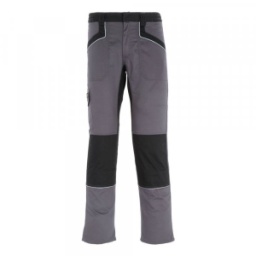 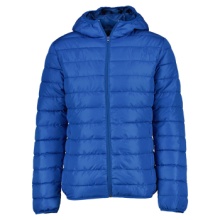 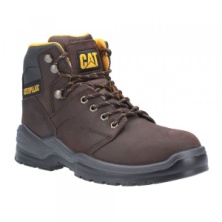 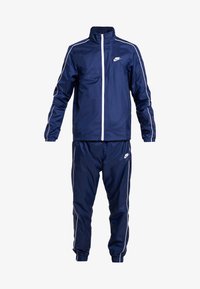 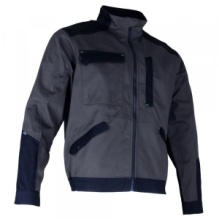 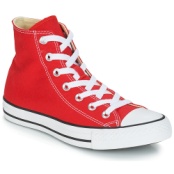 Pantalon de travailBlousonChaussures de sécurité SurvêtementVeste de travailBasket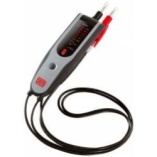 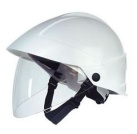 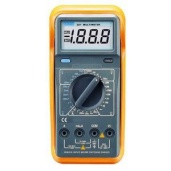 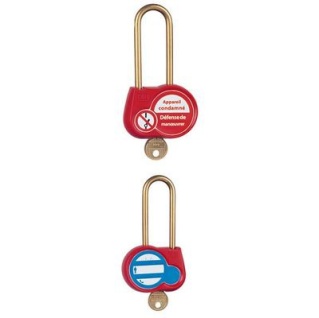 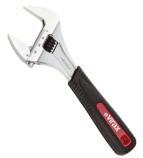 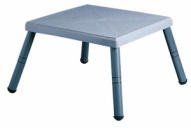 VATCasque avec visière facialeVoltmètreCadenas de sécuritéClé à moletteTabouret isolant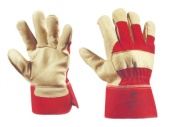 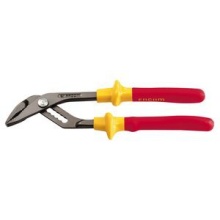 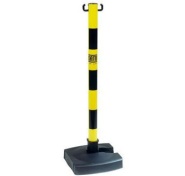 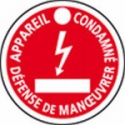 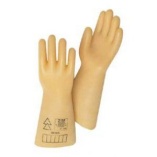 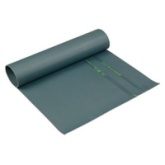 Gants de manutentionPincemultipriseBalisageMacaron deconsignationGants isolantsTapis isolantEtapesEtapesAction surÉquipements de sécurité mis en œuvre  1Pré-identifier  2  3  4  5Effectuer la vérification d’absence de tension (VAT) :5.15.25.35.45.5  6Mise à la terre et en court-circuitÉtapes de la VATTestsTestsTestsTestsÉtape 5.2Entre les bornesetÉtape 5.2Étape 5.2Entre les bornesetÉtape 5.2Étape 5.2Entre les bornesetÉtape 5.3Entre les bornesetÉtape 5.3Étape 5.3Entre les bornesetÉtape 5.3Étape 5.3Entre les bornesetÉtape 5.4Entre les bornesetÉtape 5.4Étape 5.4Entre les bornesetÉtape 5.4Étape 5.4Entre les bornesetQ4Préparer la manutentionDTR 7 / 15Temps conseillé :10 minutesQ5Choisir et préparer les outilsadaptés au démontageTemps conseillé :5 minutes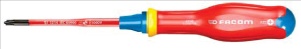 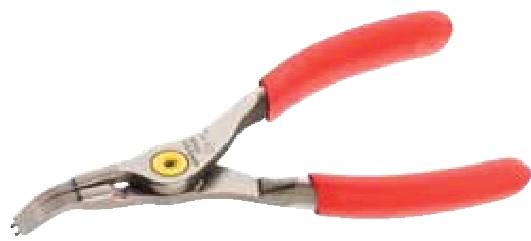 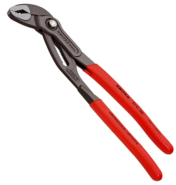 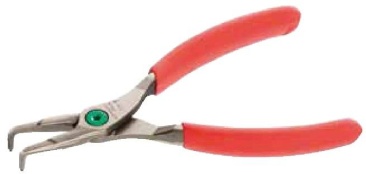 TournevisPince à anneaux élastiques pour arbrePince multiprisePince à anneau élastique pour alésage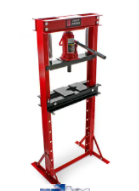 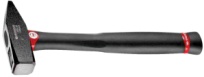 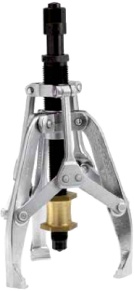 Presse hydrauliqueMarteauExtracteur à griffes(arrache moyeu)Clé à molette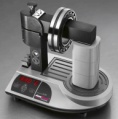 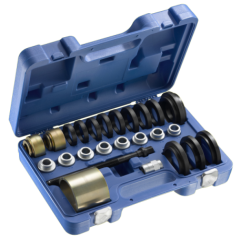 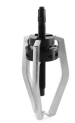 Clé à moletteChaufferoulement Malette de douillesde frappeExtracteur à griffes(arrache moyeu)Q6Partie pratiqueTemps conseillé :45 minutesActions à mettre en œuvreActions à mettre en œuvreEn autonomieSous le contrôle de l’évaluateurPréparer son interventionPréparer son interventionPréparer son interventionPréparer son interventionQ6.1Identifier et situer le ou les dispositifs de sécurité interne du bien.Consigner le systèmeConsigner le systèmeConsigner le systèmeConsigner le systèmeQ6.2Consigner le système (en présence et après accord du professeur)Préparer le bienPréparer le bienPréparer le bienPréparer le bienQ6.3Préparer le bien pour une mise en serviceQ6.4Déconsigner le systèmeQ6.5Vérifier la présence et les niveaux des énergies d’alimentationQ6.6Vérifier l’efficacité de la chaîne de sécuritéQ6.7Mettre le bien en position initialeQ6.8Participer à la mise en œuvre des procédures de remise en serviceQ6.9Vérifier le bon fonctionnement du systèmeRespecter les règles environnementalesRespecter les règles environnementalesRespecter les règles environnementalesRespecter les règles environnementalesQ6.10Le respect des règles environnementales sera évalué tout au long de l’intervention (C1.62 et C1.63)Identifier et maîtriser les risques pour les biens et les personnesIdentifier et maîtriser les risques pour les biens et les personnesIdentifier et maîtriser les risques pour les biens et les personnesIdentifier et maîtriser les risques pour les biens et les personnesQ6.11La maîtrise des risques sera évaluée tout au long de l’intervention (C1.73 et C1.74)